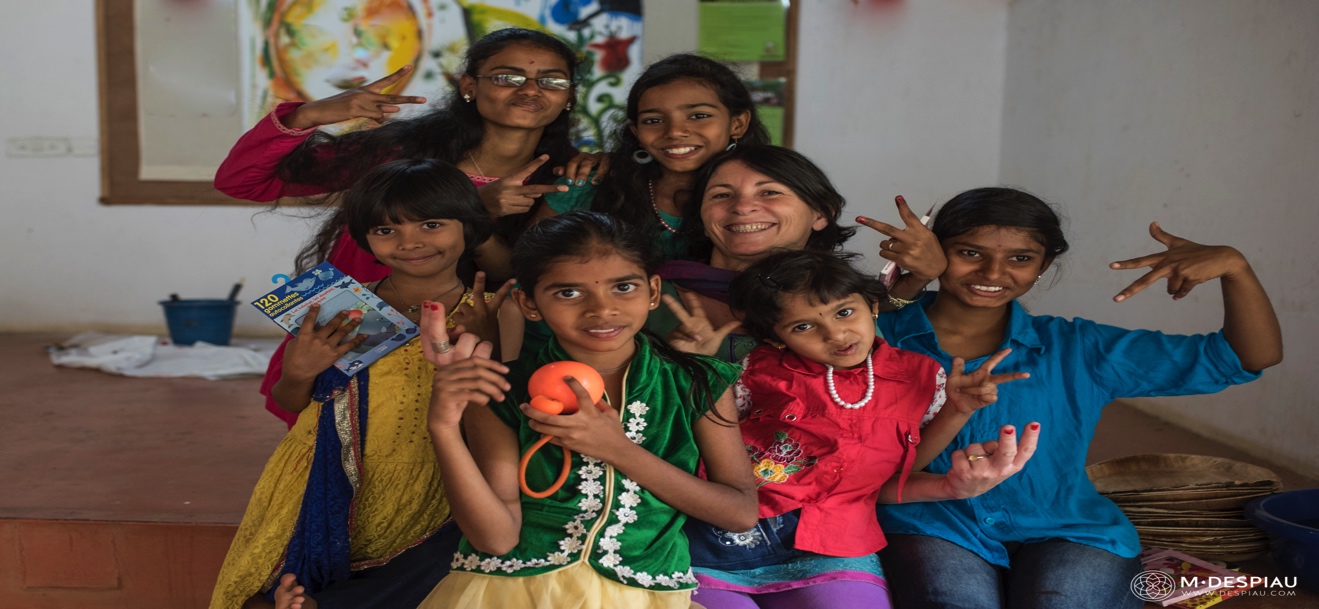 IntroductionTo ensure that we make your stay at Annadana a memorable one, we request the following information.This will help us understand your requirements better. Please fill your response & e-mail to us. NoteIf you are visiting with your partner or friends, please use a separate Form to provide their InformationThe accommodation is subject to availability. We serve a simple, organic, vegetarian food. Food includes Breakfast, Lunch, Dinner & RefreshmentsAnnadana can  help make arrangements based on your specific interests (eg: Yoga/Sight Seeing/Transport, etc)Contact Do you need any other detail.? Please feel free to get in touch with us.interns@annadana-india.orgPhone : +91 80 23254400 Mobile : +91 8277116606Web: http://www.annadana-india.orgGeneral InformationYour ItineraryYour Interest                                       We thank you for your interest in interning with AnnadanaYour Name NationalityOccupationOrganization (if you are working for any Company, etc) Age Gender No. of people (anyone accompanying you to Annadana) Reference (where did you hear about Annadana)Your Contact details (e-mail & Phone)                 Emergency Contact details (include –Contact name, phone no & address) Include relationship to you?Arrival Date at AnnadanaDeparture Date from AnnadanaDuration of Stay at AnnadanaDo you need accommodation on the farm? YesNoType of accommodation requiredRoom Single or double Do you want Annadana to arrange for your food?YesNoPlease describe any medical conditions or special needs that may be an issue during your internship/volunteering. (Limited mobility, food allergies, etc…)Your specific Interest for internships (what you want to do at Annadana?)Your Primary Skill Set (eg: student Educator, Nurse, Artist, etc)Why have you chosen to intern at Annadana? Previous experience of organic farming / activities if anyDescribe your learning/working style. Are you comfortable working independently with minimal supervision?Are there any specific expectations from Annadana?What skills or knowledge would you bring to Annadana? How will you contribute?Hobbies, interests, anything else you wish to share?